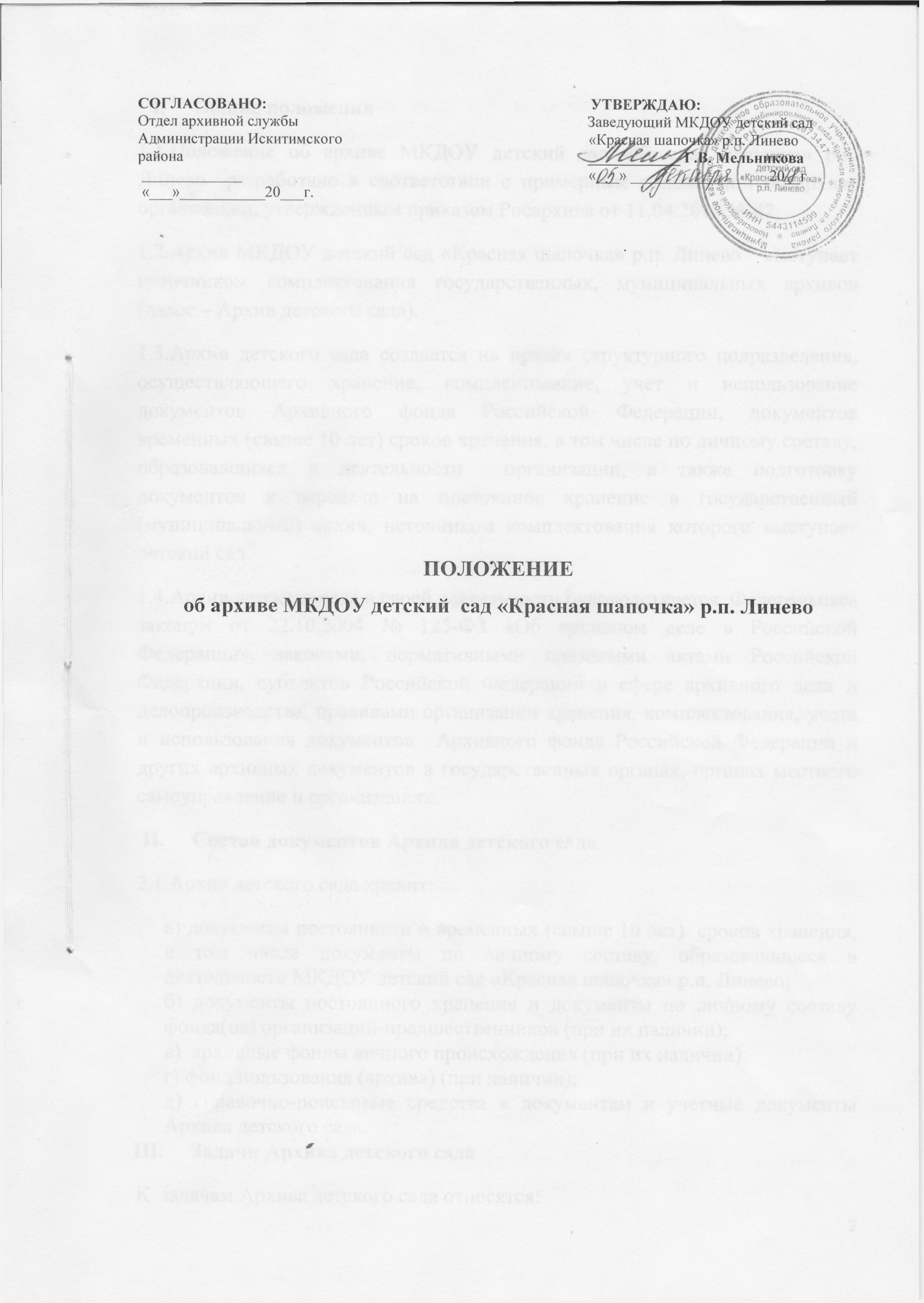 СОГЛАСОВАНО:                                                                                    УТВЕРЖДАЮ:Отдел архивной службы                                                                           Заведующий МКДОУ детский садАдминистрации Искитимского                                                                «Красная шапочка» р.п. Линеворайона                                                                                                         ____________ Г.В. Мельникова                                                                                                                      _____________                                                                                          «___» __________________20__г                                                                                                                                                                                           «___»___________20___г.                                                                                                                                                                                                                                                          .ПОЛОЖЕНИЕ об архиве МКДОУ детский  сад «Красная шапочка» р.п. ЛиневоОбщие положения 1.1.Положение об архиве МКДОУ детский сад «Красная шапочка» р.п. Линево  разработано в соответствии с примерным положением об архиве организации, утвержденным приказом Росархива от 11.04.2018 № 42.1.2.Архив МКДОУ детский сад «Красная шапочка» р.п. Линево   выступает источником комплектования государственных, муниципальных архивов (далее – Архив детского сада).1.3.Архив детского сада создается на правах структурного подразделения, осуществляющего хранение, комплектование, учет и использование документов Архивного фонда Российской Федерации, документов  временных (свыше 10 лет) сроков хранения, в том числе по личному составу, образовавшихся в деятельности  организации, а также подготовку документов к передаче на постоянное хранение в государственный (муниципальный) архив, источником комплектования которого выступает детский сад.1.4.Архив детского сада в своей деятельности руководствуется  Федеральным законом от 22.10.2004 № 125-ФЗ «Об архивном деле в Российской Федерации», законами, нормативными правовыми актами Российской Федерации, субъектов Российской Федерации в сфере архивного дела и делопроизводства, правилами организации хранения, комплектования, учета и использования документов  Архивного фонда Российской Федерации и других архивных документов в государственных органах, органах местного самоуправление и организациях.Состав документов Архива детского сада2.1.Архив детского сада хранит:а) документы постоянного и временных (свыше 10 лет)  сроков хранения, в том числе документы по личному составу, образовавшиеся в деятельности МКДОУ детский сад «Красная шапочка» р.п. Линево;б) документы постоянного хранения и документы по личному составу фонда(ов) организаций-предшественников (при их наличии);в)  архивные фонды личного происхождения (при их наличии);г) фонд пользования (архива) (при наличии);д) справочно-поисковые средства к документам и учетные документы Архива детского сада.Задачи Архива детского садаК  задачам Архива детского сада относятся:3.1.Организация хранения документов, состав которых предусмотрен пунктом 5 настоящего Положения.3.2.Комплектование Архива детского сада документами, образовавшимися в деятельности МКДОУ детский сад «Красная шапочка» р.п. Линево.3.3.Учет документов, находящихся на хранении в Архиве детского сада.3.4.Использование документов, находящихся на хранении в Архиве детского сада.3.5.Подготовка и своевременная передача документов Архивного фонда Российской Федерации на постоянное хранение в государственный (муниципальный) архив.3.6.Методическое руководство и контроль формирования и оформления дел в структурных подразделениях организации и своевременной передачей их в Архив детского сада.Функции Архива детского садаАрхив детского сада осуществляет следующие функции:4.1.Организует прием документов постоянного и временных (свыше 10 лет) сроков хранения, в том числе по личному составу, образовавшихся в деятельности МКДОУ детский сад «Красная шапочка» р.п. Линево, в соответствии с утвержденным графиком.4.2.Ведет учет документов и фондов, находящихся на хранении в Архиве детского сада.4.3.Представляет в государственный (муниципальный) архив учетные сведения об объеме и составе хранящихся в Архиве детского сада документов Архивного фонда Российской Федерации и других архивных документов в соответствии с порядком государственного учета документов Архивного фонда Российской Федерации.4.4.Систематизирует и размещает документы, поступающие на хранение в Архив детского сада, образовавшиеся в ходе осуществления деятельности детского сада.4.5.Осуществляет подготовку и представляет:а) на рассмотрение и согласование экспертной комиссии детского сада описи дел постоянного хранения, временных (свыше 10 лет) сроков хранения, в том числе по личному составу, а также акты о выделении к уничтожению архивных документов, не подлежащих хранению, акты об утрате документов, акты о неисправимых повреждениях архивных документов;б) на утверждение экспертно - проверочной комиссии федерального государственного архива или уполномоченного органа исполнительной власти субъекта Российской Федерации в сфере архивного дела (далее – ЭПК архивного учреждения) описи дел постоянного хранения;в) на согласование ЭПК архивного учреждения или государственного архива субъекта Российской Федерации (муниципального архива) в случае наделения его соответствующими полномочиями описи дел по личному составу;г) на согласование ЭПК архивного учреждения или государственного архива субъекта Российской Федерации (муниципального архива) в случае наделения его соответствующими полномочиями акты об утрате документов, акты о неисправимых повреждениях архивных документов;д) на утверждение заведующему детским садом описи дел постоянного хранения, описи временных (свыше 10 лет) сроков хранения, в том числе описи дел по личному составу, акты о выделении к уничтожению архивных документов, не подлежащих хранению, акты об утрате документов, акты о неисправимых повреждениях архивных документов, утвержденные (согласованные) ЭПК или государственным архивом субъекта Российской Федерации (муниципальным архивом) в случае наделения его соответствующими полномочиями.4.6.Организует передачу документов Архивного фонда Российской Федерации на постоянное хранение в государственный (муниципальный) архив.4.7.Организует и проводит экспертизу ценности документов временных (свыше 10 лет) сроков хранения, находящихся на хранении в Архиве детского сада, в целях отбора документов для включения в состав Архивного фонда Российской Федерации, а также выявления документов, не подлежащих дальнейшему хранению.4.8.Проводит мероприятия по обеспечению сохранности документов, находящихся на хранении в Архиве детского сада.4.9.Организует информирование руководства и работников организации о составе и содержании документов Архива детского сада.4.10.Информирует пользователей по вопросам местонахождения архивных документов.4.11.Организует выдачу документов и дел для работы в читальном (просмотровом) зале или во временное пользование.4.12.Исполняет запросы пользователей, выдает архивные копии документов, архивные выписки и архивные справки.4.13.Ведет учет использования документов Архива детского сада.4.14.Создает фонд пользования Архива детского сада и организует его использование.4.15. Осуществляет ведение справочно-поисковых средств к документам Архива детского сада.4.16. Участвует в разработке документов детского сада по вопросам архивного дела и делопроизводства.4.17. Оказывает методическую помощь:а)  службе делопроизводства детского сада в составлении номенклатуры дел, формировании и оформлении дел;б) структурными подразделениям и работникам детского сада в подготовке документов к передаче в Архив детского сада.Права Архива детского сада5.1.Архив детского сада имеет право:а) представлять заведующему детским садом предложения по совершенствованию организации хранения, комплектования, учета и использования архивных документов в Архиве детского сада;б) запрашивать в структурных подразделениях детского сада сведения, необходимые для работы Архива детского сада;в) давать рекомендации структурным подразделениям организации по вопросам, относящимся к компетенции Архива детского сада;г) информировать структурные подразделения детского сада о необходимости передачи документов в Архив детского сада в соответствии с утвержденным графиком;д) принимать участие в заседаниях Центральной экспертно - проверочной комиссии при Федеральном архивном агентстве, ЭПК архивного учреждения.